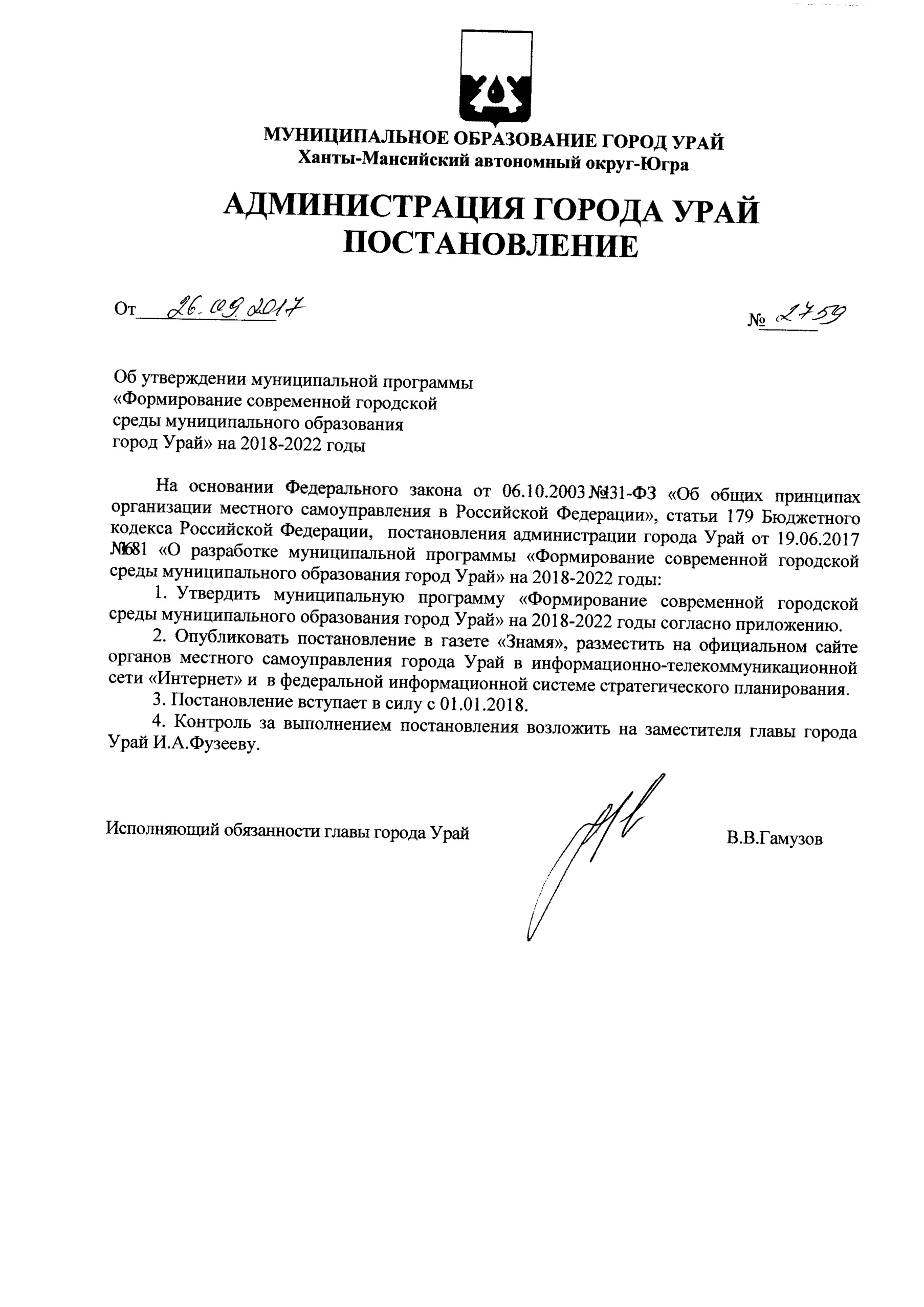 Приложение к постановлению администрации города Урайот 26.09.2017 №2759 (в редакции постановлений от 10.12.2018 №3230, от 27.12.2018 №3527;от 23.04.2019 №916; от 15.07.2019 №1751; от 16.08.2019 № 2047; от 10.01.2020 №09; от 13.03.2020 №673; от 14.04.2020 №966; от 17.07.2020 №1639; от 16.02.2021 №405; от 30.06.2021 №1650; от 20.08.2021 №2083; от 25.11.2021 №2857; от 28.12.2021 №3238; от 27.05.2022 №1268; от 12.07.2022 №1649; от 05.10.2022 №2447;от 02.12.2022 №2997, от 13.02.2023 №273)Муниципальная программа «Формирование современной городской среды муниципального образования город Урай» на 2018-2022 годыПаспорт муниципальной программыРаздел 1 «О стимулировании инвестиционной и инновационной деятельности, развитие конкуренции и негосударственного сектора экономики».Исходя из полномочий ответственного исполнителя, соисполнителей муниципальная программа: 1.1. Содержит меры, направленные на формирование благоприятного инвестиционного климата. В соответствии с п. 1 ст. 2 Федерального закона от 06.10.2003 №131-ФЗ «Об общих принципах организации местного самоуправления в Российской Федерации» благоустройство территории поселения (городского округа) - это комплекс предусмотренных правилами благоустройства территории поселения (городского округа) мероприятий по содержанию территории, а также по проектированию и размещению объектов благоустройства, направленных на обеспечение и повышение комфортности условий проживания граждан, поддержание и улучшение санитарного и эстетического состояния территории. С целью формирования благоприятной деловой среды посредством решения задач в области благоустройства, органы местного самоуправления:1) разрабатывают и утверждают решением представительного органа муниципального образования Правила благоустройства территории муниципального образования;2) составляют ежегодный план благоустроительных работ;3) ведут агитационные и разъяснительные мероприятия по информированию заинтересованных лиц о механизмах создания комфортной городской среды; 4) размещают актуальную информацию о мероприятиях по благоустройству на сайте органов местного самоуправления;5) разрабатывают дизайн-проекты по благоустройству общественных и дворовых территорий;6) на основании инвентаризации общественных, дворовых, производственных пространств и территорий индивидуальной жилой застройки ведут реестр территорий, нуждающихся в благоустройстве;7) заключают соглашения с физическими и юридическими лицами об участии в благоустройстве прилегающей территории.  Реализация программы позволит повысить уровень комплексного благоустройства территории муниципального образования.1.2. Содержит меры, направленные на улучшение конкурентной среды.  В соответствии с соглашением между Правительством Ханты-Мансийского автономного округа - Югры и органами местного самоуправления по внедрению в Ханты-Мансийском автономном округе – Югре стандарта развития конкуренции от 25.12.2015 органы местного самоуправления города Урай развивают конкуренцию на основе стандарта развития конкуренции в субъектах Российской Федерации, утвержденного распоряжением Правительства Российской Федерации от 17.04.2019 №768-р с учетом принципов его внедрения, осуществляют координацию реализации мероприятий, предусмотренных планом мероприятий (дорожной картой), утвержденным распоряжением Правительства Ханты-Мансийского автономного округа - Югры от 10.07.2015 №387-рп, а также реализовывают меры по развитию конкуренции на отдельных рынках товаров, работ, услуг в соответствии с  муниципальным планом  («дорожной картой») по содействию развитию конкуренции в муниципальном образовании городской округ город Урай, утвержденным постановлением администрации города Урай от 18.02.2019 №318.1.3. Содержит меры, направленные на создание благоприятных условий для ведения предпринимательской деятельности.Меры, направленные на создание благоприятных условий для ведения предпринимательской деятельности:- создания зон возможного размещения объектов предпринимательской деятельности (торговые объекты, объекты общественного питания) на благоустраиваемых общественных территориях;- создание благоустроенной пешеходной и транспортной инфраструктуры для сформированных объектов предпринимательской деятельности в рамках комплекса благоустроительных мероприятий.   1.4. Не содержит мер, направленных на создание инвестиционных проектов.1.5. Содержит меры, направленные на повышение производительности трудаРеализация мероприятий направлена на оптимизацию производственных процессов, использование инновационных подходов в деятельности, а также повышения квалификации работников  учреждений.          Кроме этого, реализация мероприятий муниципальной программы осуществляется с учетом технологий бережливого производства и метода проектного управления. Для реализации отдельных мероприятий муниципальной программы ежегодно выделяются бюджетные ассигнования из бюджета городского округа города Урай, составляется смета и определяются источники финансирования.           В целях мониторинга выполнения ежеквартально производится анализ отчета выполнения мероприятий программы учреждениями.Раздел 2. «Механизм реализации муниципальной программы».2.1 Должностные лица - ответственные исполнители муниципальной программы, соисполнители муниципальной программы несут персональную ответственность за своевременное и качественное исполнение мероприятий и достижение целевых показателей. Механизм взаимодействия ответственного исполнителя и соисполнителей муниципальной программы, распределения полномочий, осуществления контроля за ходом реализации муниципальной программы установлен Порядком принятия решения о разработке муниципальных программ муниципального образования городской округ город Урай, их формирования, утверждения, корректировки и реализации, утвержденным постановлением администрации города Урай от 25.06.2019 №1524.2.2. Для реализации муниципальной программы дополнительно порядки не разрабатывается. 2.3. Реализация мероприятий муниципальной программы осуществляется с учетом технологий бережливого производства.2.4. Реализация мероприятий муниципальной программы осуществляется с учетом принципов проектного управления. 2.5. Для реализации отдельных мероприятий муниципальной программы ежегодно выделяются бюджетные ассигнования из бюджета городского округа города Урай. В рамках реализации данной программы, в том числе предусматриваются бюджетные ассигнования (в том числе межбюджетные трансферты), предназначенные на исполнение расходных обязательств предыдущих лет, возникших в рамках реализации мероприятий по данной муниципальной программе.Перечень возможных рисков при реализации муниципальной программы и мер по их преодолению приведен в Таблице 4 муниципальной программы.          2.6.  При реализации мероприятия, указанного в строке 3 таблицы 2 муниципальной программы, применяются методы инициативного бюджетирования.Таблица 1Целевые показатели муниципальной программы(1) - Указ Президента Российской Федерации от 07.05. 2018 № 204 «О национальных целях и стратегических задачах развития Российской Федерации на период до 2024 года».(2) - Постановление Правительства Ханты-Мансийского автономного округа - Югры от 31.10.2021 №477-п «О государственной программе Ханты-Мансийского автономного округа - Югры «Жилищно-коммунальный комплекс и городская среда».               Таблица 2Распределение финансовых ресурсов муниципальной программыМероприятия, реализуемые на принципах проектного управления, направляемые в том числе на исполнение национальных и федеральных проектов (программ) Российской ФедерацииТаблица 3\Перечень возможных рисков при реализации муниципальной программы и мер по их преодолению.Таблица 4Приложение 1  к муниципальной программе Методика расчета целевых показателей муниципальной программы.Приложение 2  к муниципальной программе Направление основных мероприятий муниципальной программы. Приложение 3 к муниципальной программе «Формирование современной городской среды муниципального образования город Урай» на 2018-2022 годыПубличная декларация о результатах реализации мероприятий муниципальной программы «Формирование современной городской среды муниципального образования город Урай» на 2018-2022 годы.Приложение 4 к муниципальной программеОбщий адресный перечень всех дворовых территорий, подлежащих благоустройствуТаблица 1Адресный перечень дворовых территорий, подлежащих благоустройству, сформированный на основании поступивших предложений заинтересованных лиц.Таблица 2Общий адресный перечень общественных территорий, подлежащих благоустройствуТаблица 3Адресный перечень общественных территорий, подлежащих благоустройству, сформированный на основании поступивших предложений заинтересованных лиц, рейтингового голосования.Таблица 4 Приложение 5к муниципальной программеПравила предоставления и распределения субсидий из бюджета Ханты-Мансийского автономного округа - Югры в целях софинансирования, в рамках реализации мероприятий проекта «Формирование комфортной городской среды»          1. Адресный перечень объектов недвижимого имущества (включая объекты незавершенного строительства) и земельных участков, находящихся в собственности (пользовании) юридических лиц и индивидуальных предпринимателей, которые подлежат благоустройству не позднее последнего года реализации федерального проекта:Таблица 1          2. Мероприятия по инвентаризации уровня благоустройства индивидуальных жилых домов и земельных участков, предоставленных для их размещения, с заключением по результатам инвентаризации соглашений с собственниками (пользователями) указанных домов (собственниками (пользователями) земельных участков) об их благоустройстве не позднее последнего года реализации федерального проекта осуществляются в соответствии с постановлением администрации города Урай от 01.11.2017 №3166 «Об инвентаризации дворовых и общественных территорий, уровня благоустройства индивидуальных жилых домов и земельных участков, предоставленных для их размещения на территории муниципального образования город Урай».          3. Форма участия финансового и (или) трудового граждан при реализации минимального и дополнительного перечней определяется заинтересованными лицами на общем собрании собственников помещений в многоквартирном жилом доме. Решения о форме участия, доле софинансирования работ по минимальному и дополнительному перечням фиксируются в протоколе общего собрания собственников помещений в многоквартирном жилом доме.          4. Минимальный перечень видов работ по благоустройству дворовых территорий: (ремонт дворовых проездов, включая тротуары, ливневые канализации (дренажные системы), обеспечение освещения дворовых территорий, установка скамеек, урн).          5. Софинансирование работ благоустройству по минимальному перечню видов работ в качестве субсидии из бюджета Ханты-Мансийского автономного округа - Югры осуществятся при наличии решения собственников помещений в многоквартирном доме, о мероприятиях по благоустройству дворовой территории и о принятии созданного в результате благоустройства имущества в состав общего имущества многоквартирного дома. Доля финансового и (или) трудового участия граждан при реализации минимального перечня определяется заинтересованными лицами на общем собрании собственников помещений в многоквартирном жилом доме, при этом доля такого участия определяется как процент от стоимости мероприятий по благоустройству дворовой территории по минимальному перечню.          6. Перечень дополнительных видов работ по благоустройству дворовых территорий многоквартирных домов (оборудование детских (игровых) и (или) спортивных площадок, оборудование автомобильных парковок; оборудование контейнерных (хозяйственных) площадок для твердых коммунальных отходов, устройство велосипедных парковок, оборудование площадок для выгула собак, озеленение дворовых территорий, устройство пешеходных дорожек и ограждений, установка элементов навигации (указателей, аншлагов, информационных стендов).          7 . Софинансирование работ по благоустройству по дополнительному перечню работ в качестве субсидии осуществляется при наличии решения собственников помещений в многоквартирном доме, дворовая территория которого благоустраивается, о мероприятиях по благоустройству дворовой территории, о софинансировании собственниками помещений многоквартирного дома работ по благоустройству дворовых территорий из федерального бюджета в размере не менее 20%, из бюджета Ханты-Мансийского автономного округа – Югры в размере не менее 10% стоимости выполнения таких работ и о принятии созданного в результате благоустройства имущества в состав общего имущества многоквартирного дома.          8. Благоустройству не подлежат дворовые и общественные территорий, расположенные вблизи многоквартирных домов, физический износ основных конструктивных элементов (крыша, стены, фундамент) которых превышает 70%, а также территории, которые планируются к изъятию для муниципальных или государственных нужд в соответствии с Генеральным планом города Урай.           9. Благоустройству не подлежат дворовые территории, собственники помещений многоквартирных домов которых приняли решение об отказе от благоустройства дворовой территории или не приняли решения о благоустройстве дворовой территории в сроки, установленные Порядком представления, рассмотрения и оценки предложений заинтересованных лиц о включении дворовой территории в муниципальную программу.         10. Мероприятия по проведению работ по образованию земельных участков, на которых расположены многоквартирные дома, работы по благоустройству дворовых территорий которых софинансируются за счет субсидий, осуществляются в рамках муниципальной программы «Обеспечение градостроительной деятельности на территории города Урай» на 2018-2030 годы.           11. Предельная дата заключения муниципальных контрактов по результатам закупки товаров, работ и услуг для обеспечения муниципальных нужд в целях реализации муниципальных программ - не позднее 1 апреля года предоставления субсидии.  12. Условия о предельной дате заключения муниципальных контрактов не учитывается в случаях:  1) обжалования действий (бездействия) заказчика и (или) комиссии по осуществлению закупок и (или) оператора электронной площадки при осуществлении закупки товаров, работ, услуг в порядке, установленном законодательством Российской Федерации, при которых срок заключения таких контрактов продлевается на срок указанного обжалования; 2) проведения повторного конкурса (аукциона) или новой закупки, если конкурс (аукцион) признан не состоявшимся по основаниям, предусмотренным законодательством Российской Федерации, при которых срок заключения таких муниципальных контрактов продлевается на срок проведения конкурсных процедур;3) заключения таких муниципальных контрактов в пределах экономии средств при расходовании субсидии в целях реализации муниципальной программы, в том числе мероприятий по цифровизации городского хозяйства, включенных в муниципальную программу, при которых срок заключения таких муниципальных контрактов продлевается на срок до 15 декабря года предоставления субсидии.          13. Порядок осуществления расходов местного бюджета, связанных с выполнением работ по благоустройству дворовых территорий, софинансирование которых осуществляется из бюджета Ханты-Мансийского автономного округа - Югры, утверждается постановлением администрации города Урай.           14. Гарантийный срок на выполнение работ по благоустройству дворовой или общественной территории составляет не менее 3 лет с момента подписания акта сдачи-приемки выполненных работ.Приложение 6 к муниципальной программе ПереченьПредложений и инициатив, направленных на достижение показателей муниципальной программы, оценку эффективности деятельности органов местного самоуправления, социально-экономического развития городского округа Урай.1.Наименование муниципальной программы«Формирование современной городской среды муниципального образования город Урай» на 2018-2022 годы (далее по тексту - муниципальная программа)2.Дата утверждения муниципальной программы (наименование и номер соответствующего нормативного правового акта)Постановление администрации города Урай от 26.09.2017 №2759 «Об утверждении муниципальной программы «Формирование современной городской среды муниципального образования город Урай» на 2018-2022 годы»3.Ответственный исполнитель муниципальной программыМуниципальное казенное учреждение «Управление  градостроительства, землепользования и природопользования города Урай» (далее по тексту - МКУ «УГЗиП г. Урай») 4.Соисполнители муниципальной программы 1. Муниципальное казенное учреждение «Управление капитального строительства города Урай» (далее по тексту  - МКУ «УКС г.Урай»);2. Муниципальное казенное учреждение «Управление жилищно-коммунального хозяйства города Урай» (далее по тексту  - МКУ «УЖКХ г.Урай»).5.Цели муниципальной программыПовышение качества и комфорта городской среды на территории муниципального образования город Урай6.Задачи муниципальной программыОбеспечение благоустройства территорий муниципального образования город Урай, разработка и внедрение универсальных механизмов вовлеченности заинтересованных граждан, организаций в реализацию мероприятий по благоустройству территорий муниципального образования7.Подпрограммы муниципальной программынет8.Портфели проектов, проекты, направленные в том числе на реализацию в городе Урай национальных проектов (программ) Российской Федерации, параметры их финансового обеспеченияПортфель проектов «Формирование комфортной городской среды» - 213308,1 тыс.руб.9.Целевые показатели муниципальной программы1. Увеличение доли площади благоустроенных дворовых  территорий от общей площади дворовых территорий  (нарастающим итогом) с 62,93% до 100%.2. Увеличение количества благоустроенных дворовых  территорий (нарастающим итогом) с 38 единиц до 56 единиц. 3.  Увеличение доли граждан, принявших участие в решении вопросов развития городской среды, от общего количества граждан в возрасте от 14 лет, проживающих в муниципальном образовании,  на территории которого реализуется проект по созданию комфортной городской среды, с 8,2% до 47,3%.4. Увеличение доли площади благоустроенных общественных территорий от общей площади общественных территорий (нарастающим итогом) с 18,34% до 100,00%. 5. Увеличение количества благоустроенных общественных территорий (нарастающим итогом) с 17 единиц до 40 единиц.  6. Увеличение количества установленных объектов внешнего благоустройства на общественных территориях (нарастающим итогом) – с 45 единиц до 69 единиц.10.Сроки реализации муниципальной программы2018- 2022 годы 11.Параметры финансового обеспечения муниципальной программыИсточник финансового обеспечения муниципальной программы: бюджет города Урай, бюджет Ханты- Мансийского автономного округа – Югры, федеральный бюджет,	иные источники финансирования (внебюджетные источники).Объем финансирования муниципальной программы по  годам составляет:- 2018 г. – 51 955,3  тыс. руб.;- 2019 г. – 53 050,6 тыс. руб.;- 2020 г. – 86 205,8 тыс. руб.;- 2021 г. – 175 341,4 тыс. руб.;- 2022 г. – 204932,1 тыс. руб.№ п/пНаименование показателяед.измБазовый показатель на начало реализации муниципальной программыЗначение показателя по годамЗначение показателя по годамЗначение показателя по годамЗначение показателя по годамЗначение показателя по годамЦелевое значение показателя на момент окончания реализации муниципальной программы№ п/пНаименование показателяед.измБазовый показатель на начало реализации муниципальной программы20182019202020212022Целевое значение показателя на момент окончания реализации муниципальной программы№ п/пНаименование показателяед.измБазовый показатель на начало реализации муниципальной программы20182019202020212022Целевое значение показателя на момент окончания реализации муниципальной программы№ п/пНаименование показателяед.измБазовый показатель на начало реализации муниципальной программы20182019202020212022Целевое значение показателя на момент окончания реализации муниципальной программы1Доля площади благоустроенных дворовых  территорий от общей площади дворовых территорий (нарастающим итогом)%62,9364,8065,0184,8476,85100,00100,00   2Количество благоустроенных дворовых территорий (нарастающим итогом)(2)ед384041495156563Доля граждан, принявших участие в решении вопросов развития городской среды, от общего количества граждан в возрасте от 14 лет, проживающих в муниципальном образовании, на территории которого реализуется проект по созданию комфортной городской среды   (1)%8,28,210,712,037,047,347,3   4Доля площади благоустроенных общественных  территорий от общей площади общественных территорий (нарастающим итогом) %18,3420,3022,568,6293,6100,0100,0  5Количество благоустроенных общественных территорий (нарастающим итогом)(2)ед.17202326354040  6Количество установленных объектов внешнего благоустройства на общественных территориях (нарастающим итогом)ед.45464649606969Номер основного мероприятияОсновные мероприятия муниципальной программы(их взаимосвязь с целевыми показателями муниципальной программы)Ответственный исполнитель/соисполнительИсточники финансированияФинансовые затраты на реализацию (тыс.рублей)Финансовые затраты на реализацию (тыс.рублей)Финансовые затраты на реализацию (тыс.рублей)Финансовые затраты на реализацию (тыс.рублей)Финансовые затраты на реализацию (тыс.рублей)Финансовые затраты на реализацию (тыс.рублей)Номер основного мероприятияОсновные мероприятия муниципальной программы(их взаимосвязь с целевыми показателями муниципальной программы)Ответственный исполнитель/соисполнительИсточники финансированиявсегов том числе в том числе в том числе в том числе в том числе Номер основного мероприятияОтветственный исполнитель/соисполнительИсточники финансированиявсего20182019202020212022123456789101.Реализация основных мероприятий проекта «Формирование комфортной городской среды» (1;2;3;4;5;6)МКУ «УГЗиП г.Урай»;МКУ «УКС г.Урай»Всего213317,30,025850,927776,7142634,417046,11.Реализация основных мероприятий проекта «Формирование комфортной городской среды» (1;2;3;4;5;6)МКУ «УГЗиП г.Урай»;МКУ «УКС г.Урай»Федеральный бюджет95465,60,07590,16095,575802,05975,01.Реализация основных мероприятий проекта «Формирование комфортной городской среды» (1;2;3;4;5;6)МКУ «УГЗиП г.Урай»;МКУ «УКС г.Урай»Бюджет Ханты-Мансийского автономного округа - Югры71633,60,015529,59534,037219,99345,51.Реализация основных мероприятий проекта «Формирование комфортной городской среды» (1;2;3;4;5;6)МКУ «УГЗиП г.Урай»;МКУ «УКС г.Урай»Местный бюджет 46218,10,02731,312147,229612,51725,61.Реализация основных мероприятий проекта «Формирование комфортной городской среды» (1;2;3;4;5;6)МКУ «УГЗиП г.Урай»;МКУ «УКС г.Урай»Иные источники финансирования 0,00,00,00,00,00,02.Благоустройство территорий муниципального образования (1;2;4;5)МКУ «УГЗиП г.Урай»;МКУ «УКС г.Урай»;МКУ «УЖКХ г.Урай»Всего351312,351713,525087,157068,230236,7187886,02.Благоустройство территорий муниципального образования (1;2;4;5)МКУ «УГЗиП г.Урай»;МКУ «УКС г.Урай»;МКУ «УЖКХ г.Урай»Федеральный бюджет2767,92767,90,00,00,00,02.Благоустройство территорий муниципального образования (1;2;4;5)МКУ «УГЗиП г.Урай»;МКУ «УКС г.Урай»;МКУ «УЖКХ г.Урай»Бюджет Ханты-Мансийского автономного округа - Югры10433,86458,50,00,00,03975,32.Благоустройство территорий муниципального образования (1;2;4;5)МКУ «УГЗиП г.Урай»;МКУ «УКС г.Урай»;МКУ «УЖКХ г.Урай»Местный бюджет338038,342416,825085,157068,230236,7183910,72.Благоустройство территорий муниципального образования (1;2;4;5)МКУ «УГЗиП г.Урай»;МКУ «УКС г.Урай»;МКУ «УЖКХ г.Урай»Иные источники финансирования (внебюджетные источники)72,370,32,00,00,00,03.Изготовление и установка объектов внешнего благоустройства  на общественных территориях(6)МКУ«УГЗиП г.Урай»;МКУ«УКС г.Урай»;МКУ «УЖКХ г.Урай»Всего3910,50,01440,20,02470,30,03.Изготовление и установка объектов внешнего благоустройства  на общественных территориях(6)МКУ«УГЗиП г.Урай»;МКУ«УКС г.Урай»;МКУ «УЖКХ г.Урай»Федеральный бюджет0,00,00,00,00,00,03.Изготовление и установка объектов внешнего благоустройства  на общественных территориях(6)МКУ«УГЗиП г.Урай»;МКУ«УКС г.Урай»;МКУ «УЖКХ г.Урай»Бюджет Ханты-Мансийского автономного округа - Югры1700,00,00,00,01700,00,03.Изготовление и установка объектов внешнего благоустройства  на общественных территориях(6)МКУ«УГЗиП г.Урай»;МКУ«УКС г.Урай»;МКУ «УЖКХ г.Урай»Местный бюджет2210,50,01440,20,0770,30,03.МКУ«УГЗиП г.Урай»;МКУ«УКС г.Урай»;МКУ «УЖКХ г.Урай»Иные источники финансирования0,00,00,00,00,00,04.Проведение конкурсов по благоустройству территорий города Урай, участие в конкурсах (3)МКУ«УГЗиП г.Урай»МКУ «УЖКХ г.Урай»Всего2275,1241,8672,41360,90,00,04.Проведение конкурсов по благоустройству территорий города Урай, участие в конкурсах (3)МКУ«УГЗиП г.Урай»МКУ «УЖКХ г.Урай»Федеральный бюджет0,00,00,00,00,00,04.Проведение конкурсов по благоустройству территорий города Урай, участие в конкурсах (3)МКУ«УГЗиП г.Урай»МКУ «УЖКХ г.Урай»Бюджет Ханты-Мансийского автономного округа - Югры0,00,00,00,00,00,04.МКУ«УГЗиП г.Урай»МКУ «УЖКХ г.Урай»Местный бюджет2275,1241,8672,41360,90,00,04.МКУ«УГЗиП г.Урай»МКУ «УЖКХ г.Урай»Иные источники финансирования0,00,00,00,00,00,0Всего по муниципальной программе:Всего по муниципальной программе:Всего по муниципальной программе:Всего570815,251955,353050,686205,8175341,4204932,1Всего по муниципальной программе:Всего по муниципальной программе:Всего по муниципальной программе:Федеральный бюджет98233,52767,97590,16095,575802,05975,0Всего по муниципальной программе:Всего по муниципальной программе:Всего по муниципальной программе:Бюджет Ханты-Мансийского автономного округа - Югры83767,46458,515529,59534,038919,913320,8Всего по муниципальной программе:Всего по муниципальной программе:Всего по муниципальной программе:Местный бюджет388742,042658,629929,070576,360619,5185636,3Всего по муниципальной программе:Всего по муниципальной программе:Всего по муниципальной программе:Иные источники финансирования (внебюджетные источники)72,370,32,00,00,00,0Инвестиции в объекты муниципальной собственностиИнвестиции в объекты муниципальной собственностиИнвестиции в объекты муниципальной собственностиВсего242618,47029,412278,98509,228655,6186145,3Инвестиции в объекты муниципальной собственностиИнвестиции в объекты муниципальной собственностиИнвестиции в объекты муниципальной собственностиФедеральный бюджет0,00,00,00,00,00,0Инвестиции в объекты муниципальной собственностиИнвестиции в объекты муниципальной собственностиИнвестиции в объекты муниципальной собственностиБюджет Ханты-Мансийского автономного округа - Югры8833,10,03657,80,01200,03975,3Инвестиции в объекты муниципальной собственностиИнвестиции в объекты муниципальной собственностиИнвестиции в объекты муниципальной собственностиМестный бюджет233785,37029,48621,18509,227455,6182170,0Инвестиции в объекты муниципальной собственностиИнвестиции в объекты муниципальной собственностиИнвестиции в объекты муниципальной собственностиИные источники финансирования (внебюджетные источники)0,00,00,00,00,00,0Прочие расходы Прочие расходы Прочие расходы Всего328196,844925,940771,777696,6146685,818786,8Прочие расходы Прочие расходы Прочие расходы Федеральный бюджет98233,52767,97590,16095,575802,05975,0Прочие расходы Прочие расходы Прочие расходы Бюджет Ханты-Мансийского автономного округа - Югры74934,36458,511871,79534,037719,99345,5Прочие расходы Прочие расходы Прочие расходы Местный бюджет154956,735629,221307,962067,133163,93466,3Прочие расходы Прочие расходы Прочие расходы Иные источники финансирования72,370,32,00,00,00,0Ответственный исполнитель Ответственный исполнитель Ответственный исполнитель Всего2395,3274,2591,21387,0118,923,4(«МКУ УГЗиП г.Урай»)(«МКУ УГЗиП г.Урай»)(«МКУ УГЗиП г.Урай»)Федеральный бюджет0,00,00,00,00,00,0Бюджет Ханты-Мансийского автономного округа - Югры0,00,00,00,00,00,0Местный бюджет2395,3274,2591,21387,0118,923,4Иные источники финансирования0,00,00,00,00,00,0Соисполнитель 1Соисполнитель 1Соисполнитель 1Всего542771,444925,945115,978455,9171046,1203219,0(«МКУ УКС г.Урай»)(«МКУ УКС г.Урай»)(«МКУ УКС г.Урай»)Федеральный бюджет98233,52767,97590,16095,575802,05975,0Бюджет Ханты-Мансийского автономного округа - Югры83267,46458,515529,59534,038419,913320,8Местный бюджет361198,235629,221994,362826,456824,2183923,2Иные источники финансирования (внебюджетные источники)72,370,32,00,00,00,0Иные источники финансирования (внебюджетные источники)72,370,32,00,00,00,0Соисполнитель 2Соисполнитель 2Соисполнитель 2Всего25648,56755,27343,56362,94176,41689,7(«МКУ УЖКХ г.Урай»)(«МКУ УЖКХ г.Урай»)(«МКУ УЖКХ г.Урай»)Федеральный бюджет0,00,00,00,00,00,0Бюджет Ханты-Мансийского автономного округа - Югры500,00,00,00,0500,00,0Местный бюджет25148,56755,27343,56362,93676,41689,7Иные источники финансирования0,0 0,0 0,00,0 0,0 0,0 № п/пНаименование портфеля проектов, проектаНаименование портфеля проектов, проектаНаименование проекта или мероприятияНаименование проекта или мероприятияНомер основного мероприятияНомер основного мероприятияЦелиЦелиСрок реализацииИсточники финансированияПараметры финансового обеспечения, тыс. рублейПараметры финансового обеспечения, тыс. рублейПараметры финансового обеспечения, тыс. рублейПараметры финансового обеспечения, тыс. рублейПараметры финансового обеспечения, тыс. рублейПараметры финансового обеспечения, тыс. рублейПараметры финансового обеспечения, тыс. рублей№ п/пНаименование портфеля проектов, проектаНаименование портфеля проектов, проектаНаименование проекта или мероприятияНаименование проекта или мероприятияНомер основного мероприятияНомер основного мероприятияЦелиЦелиСрок реализацииИсточники финансированиявсего2018201820192020202120221223344556789910111213Раздел1. Портфели проектов, основанные на национальных и федеральных проектах Российской ФедерацииРаздел1. Портфели проектов, основанные на национальных и федеральных проектах Российской ФедерацииРаздел1. Портфели проектов, основанные на национальных и федеральных проектах Российской ФедерацииРаздел1. Портфели проектов, основанные на национальных и федеральных проектах Российской ФедерацииРаздел1. Портфели проектов, основанные на национальных и федеральных проектах Российской ФедерацииРаздел1. Портфели проектов, основанные на национальных и федеральных проектах Российской ФедерацииРаздел1. Портфели проектов, основанные на национальных и федеральных проектах Российской ФедерацииРаздел1. Портфели проектов, основанные на национальных и федеральных проектах Российской ФедерацииРаздел1. Портфели проектов, основанные на национальных и федеральных проектах Российской ФедерацииРаздел1. Портфели проектов, основанные на национальных и федеральных проектах Российской ФедерацииРаздел1. Портфели проектов, основанные на национальных и федеральных проектах Российской ФедерацииРаздел1. Портфели проектов, основанные на национальных и федеральных проектах Российской ФедерацииРаздел1. Портфели проектов, основанные на национальных и федеральных проектах Российской ФедерацииРаздел1. Портфели проектов, основанные на национальных и федеральных проектах Российской ФедерацииРаздел1. Портфели проектов, основанные на национальных и федеральных проектах Российской ФедерацииРаздел1. Портфели проектов, основанные на национальных и федеральных проектах Российской ФедерацииРаздел1. Портфели проектов, основанные на национальных и федеральных проектах Российской ФедерацииРаздел1. Портфели проектов, основанные на национальных и федеральных проектах Российской Федерации1Паспорт портфеля проектов «Формирование комфортной городской среды»Паспорт портфеля проектов «Формирование комфортной городской среды»Реализация основных мероприятий проекта «Формирование комфортной городской среды»(1)Реализация основных мероприятий проекта «Формирование комфортной городской среды»(1)1.1.Кардинальное повышение комфортности городской среды, повышение индекса качества городской среды на 30 процентов, сокращение в соответствии с этим индексом количества городов с неблагоприятной средой в два раза  (Ханты-Мансийский автономный округ - Югра)Кардинальное повышение комфортности городской среды, повышение индекса качества городской среды на 30 процентов, сокращение в соответствии с этим индексом количества городов с неблагоприятной средой в два раза  (Ханты-Мансийский автономный округ - Югра)2018-2022Всего213317,30,00,025850,927776,7142634,417046,1Паспорт портфеля проектов «Формирование комфортной городской среды»Паспорт портфеля проектов «Формирование комфортной городской среды»Реализация основных мероприятий проекта «Формирование комфортной городской среды»(1)Реализация основных мероприятий проекта «Формирование комфортной городской среды»(1)1.1.Кардинальное повышение комфортности городской среды, повышение индекса качества городской среды на 30 процентов, сокращение в соответствии с этим индексом количества городов с неблагоприятной средой в два раза  (Ханты-Мансийский автономный округ - Югра)Кардинальное повышение комфортности городской среды, повышение индекса качества городской среды на 30 процентов, сокращение в соответствии с этим индексом количества городов с неблагоприятной средой в два раза  (Ханты-Мансийский автономный округ - Югра)2018-2022Федеральный бюджет95465,60,00,07590,16095,575802,05975,0Паспорт портфеля проектов «Формирование комфортной городской среды»Паспорт портфеля проектов «Формирование комфортной городской среды»Реализация основных мероприятий проекта «Формирование комфортной городской среды»(1)Реализация основных мероприятий проекта «Формирование комфортной городской среды»(1)1.1.Кардинальное повышение комфортности городской среды, повышение индекса качества городской среды на 30 процентов, сокращение в соответствии с этим индексом количества городов с неблагоприятной средой в два раза  (Ханты-Мансийский автономный округ - Югра)Кардинальное повышение комфортности городской среды, повышение индекса качества городской среды на 30 процентов, сокращение в соответствии с этим индексом количества городов с неблагоприятной средой в два раза  (Ханты-Мансийский автономный округ - Югра)2018-2022Бюджет Ханты-Мансийского автономного округа - Югры71633,60,00,015529,59534,037219,99345,5Паспорт портфеля проектов «Формирование комфортной городской среды»Паспорт портфеля проектов «Формирование комфортной городской среды»Реализация основных мероприятий проекта «Формирование комфортной городской среды»(1)Реализация основных мероприятий проекта «Формирование комфортной городской среды»(1)1.1.Кардинальное повышение комфортности городской среды, повышение индекса качества городской среды на 30 процентов, сокращение в соответствии с этим индексом количества городов с неблагоприятной средой в два раза  (Ханты-Мансийский автономный округ - Югра)Кардинальное повышение комфортности городской среды, повышение индекса качества городской среды на 30 процентов, сокращение в соответствии с этим индексом количества городов с неблагоприятной средой в два раза  (Ханты-Мансийский автономный округ - Югра)2018-2022Местный бюджет46218,10,00,02731,312147,229612,51725,6Паспорт портфеля проектов «Формирование комфортной городской среды»Паспорт портфеля проектов «Формирование комфортной городской среды»Реализация основных мероприятий проекта «Формирование комфортной городской среды»(1)Реализация основных мероприятий проекта «Формирование комфортной городской среды»(1)1.1.Кардинальное повышение комфортности городской среды, повышение индекса качества городской среды на 30 процентов, сокращение в соответствии с этим индексом количества городов с неблагоприятной средой в два раза  (Ханты-Мансийский автономный округ - Югра)Кардинальное повышение комфортности городской среды, повышение индекса качества городской среды на 30 процентов, сокращение в соответствии с этим индексом количества городов с неблагоприятной средой в два раза  (Ханты-Мансийский автономный округ - Югра)2018-2022Иные источники финансирования0,00,00,00,00,00,00,0Итого по портфелю проектов 1.Итого по портфелю проектов 1.Итого по портфелю проектов 1.Итого по портфелю проектов 1.Итого по портфелю проектов 1.Итого по портфелю проектов 1.Итого по портфелю проектов 1.Итого по портфелю проектов 1.Итого по портфелю проектов 1.Всего213317,30,00,025850,927776,7142634,417046,1Итого по портфелю проектов 1.Итого по портфелю проектов 1.Итого по портфелю проектов 1.Итого по портфелю проектов 1.Итого по портфелю проектов 1.Итого по портфелю проектов 1.Итого по портфелю проектов 1.Итого по портфелю проектов 1.Итого по портфелю проектов 1.Федеральный бюджет95465,60,00,07590,16095,575802,05975,0Итого по портфелю проектов 1.Итого по портфелю проектов 1.Итого по портфелю проектов 1.Итого по портфелю проектов 1.Итого по портфелю проектов 1.Итого по портфелю проектов 1.Итого по портфелю проектов 1.Итого по портфелю проектов 1.Итого по портфелю проектов 1.Бюджет Ханты-Мансийского автономного округа - Югры71633,60,00,015529,59534,037219,99345,5Итого по портфелю проектов 1.Итого по портфелю проектов 1.Итого по портфелю проектов 1.Итого по портфелю проектов 1.Итого по портфелю проектов 1.Итого по портфелю проектов 1.Итого по портфелю проектов 1.Итого по портфелю проектов 1.Итого по портфелю проектов 1.Местный бюджет46218,10,00,02731,312147,229612,51725,6Итого по портфелю проектов 1.Итого по портфелю проектов 1.Итого по портфелю проектов 1.Итого по портфелю проектов 1.Итого по портфелю проектов 1.Итого по портфелю проектов 1.Итого по портфелю проектов 1.Итого по портфелю проектов 1.Итого по портфелю проектов 1.Иные источники финансирования0,00,00,00,00,00,00,0Раздел 2. Портфели проектов Ханты-Мансийского автономного округа - Югры (указывается перечень портфелей проектов, не основанных на национальных и федеральных проектах Российской Федерации)Раздел 2. Портфели проектов Ханты-Мансийского автономного округа - Югры (указывается перечень портфелей проектов, не основанных на национальных и федеральных проектах Российской Федерации)Раздел 2. Портфели проектов Ханты-Мансийского автономного округа - Югры (указывается перечень портфелей проектов, не основанных на национальных и федеральных проектах Российской Федерации)Раздел 2. Портфели проектов Ханты-Мансийского автономного округа - Югры (указывается перечень портфелей проектов, не основанных на национальных и федеральных проектах Российской Федерации)Раздел 2. Портфели проектов Ханты-Мансийского автономного округа - Югры (указывается перечень портфелей проектов, не основанных на национальных и федеральных проектах Российской Федерации)Раздел 2. Портфели проектов Ханты-Мансийского автономного округа - Югры (указывается перечень портфелей проектов, не основанных на национальных и федеральных проектах Российской Федерации)Раздел 2. Портфели проектов Ханты-Мансийского автономного округа - Югры (указывается перечень портфелей проектов, не основанных на национальных и федеральных проектах Российской Федерации)Раздел 2. Портфели проектов Ханты-Мансийского автономного округа - Югры (указывается перечень портфелей проектов, не основанных на национальных и федеральных проектах Российской Федерации)Раздел 2. Портфели проектов Ханты-Мансийского автономного округа - Югры (указывается перечень портфелей проектов, не основанных на национальных и федеральных проектах Российской Федерации)Раздел 2. Портфели проектов Ханты-Мансийского автономного округа - Югры (указывается перечень портфелей проектов, не основанных на национальных и федеральных проектах Российской Федерации)Раздел 2. Портфели проектов Ханты-Мансийского автономного округа - Югры (указывается перечень портфелей проектов, не основанных на национальных и федеральных проектах Российской Федерации)Раздел 2. Портфели проектов Ханты-Мансийского автономного округа - Югры (указывается перечень портфелей проектов, не основанных на национальных и федеральных проектах Российской Федерации)Раздел 2. Портфели проектов Ханты-Мансийского автономного округа - Югры (указывается перечень портфелей проектов, не основанных на национальных и федеральных проектах Российской Федерации)Раздел 2. Портфели проектов Ханты-Мансийского автономного округа - Югры (указывается перечень портфелей проектов, не основанных на национальных и федеральных проектах Российской Федерации)Раздел 2. Портфели проектов Ханты-Мансийского автономного округа - Югры (указывается перечень портфелей проектов, не основанных на национальных и федеральных проектах Российской Федерации)Раздел 2. Портфели проектов Ханты-Мансийского автономного округа - Югры (указывается перечень портфелей проектов, не основанных на национальных и федеральных проектах Российской Федерации)Раздел 2. Портфели проектов Ханты-Мансийского автономного округа - Югры (указывается перечень портфелей проектов, не основанных на национальных и федеральных проектах Российской Федерации)Раздел 2. Портфели проектов Ханты-Мансийского автономного округа - Югры (указывается перечень портфелей проектов, не основанных на национальных и федеральных проектах Российской Федерации)2.---------Всего0,00,00,00,00,00,00,02.---------Федеральный бюджет0,00,00,00,00,00,00,02.---------Бюджет Ханты-Мансийского автономного округа - Югры0,00,00,00,00,00,00,02.---------Местный бюджет0,00,00,00,00,00,00,02.---------Иные источники финансирования0,00,00,00,00,00,00,0Раздел 3. Муниципальные проекты города УрайРаздел 3. Муниципальные проекты города УрайРаздел 3. Муниципальные проекты города УрайРаздел 3. Муниципальные проекты города УрайРаздел 3. Муниципальные проекты города УрайРаздел 3. Муниципальные проекты города УрайРаздел 3. Муниципальные проекты города УрайРаздел 3. Муниципальные проекты города УрайРаздел 3. Муниципальные проекты города УрайРаздел 3. Муниципальные проекты города УрайРаздел 3. Муниципальные проекты города УрайРаздел 3. Муниципальные проекты города УрайРаздел 3. Муниципальные проекты города УрайРаздел 3. Муниципальные проекты города УрайРаздел 3. Муниципальные проекты города УрайРаздел 3. Муниципальные проекты города УрайРаздел 3. Муниципальные проекты города УрайРаздел 3. Муниципальные проекты города Урай3.---------Всего0,00,00,00,00,00,00,03.---------Федеральный бюджет0,00,00,00,00,00,00,03.---------Бюджет Ханты-Мансийского автономного округа - Югры0,00,00,00,00,00,00,03.---------Местный бюджет0,00,00,00,00,00,00,03.---------Иные источники финансирования0,00,00,00,00,00,00,0№ п/пОписание рискаМеры по преодолению рисков1.Макроэкономические риски (существенное изменение экономической конъюнктуры, связанное с колебаниями на мировых товарных и финансовых рынках плановый период, рост инфляции)а) учет изменения экономической конъюнктуры при формировании бюджета на очередной финансовый год и  плановый период, ежегодной индексацией на уровень инфляции объемов финансирования.б) определение первоочередных (приоритетных) направлений, увязанных с достижением установленных целевых показателей, в пределах утвержденного (доведенного) объема финансирования по муниципальной программе;2.Финансовые риски(связаны с финансированием муниципальной программы в неполном объеме как за счет бюджетных, так и внебюджетных источникова) качественное планирование и реализация муниципальной программы, обеспечение мониторинга ее реализации, контроля за ходом выполнения мероприятий муниципальной программы, в том числе за целевым использованием средств бюджета города Урай; б) привлечение внебюджетных источников финансирования на реализацию мероприятий муниципальной программы.3.Нормативные правовые риски (изменение бюджетного и налогового законодательства, а также нормативных правовых актов, влияющих на реализацию мероприятий муниципальной программы) минимизация рисков возможна путем своевременной подготовки и тщательной проработки проектов нормативных правовых актов города Урай, внесения изменений в принятые нормативные правовые акты города Урай, способствующих решению задач муниципальной программы. № п/пНаименование показателяЕд. изм.Методика расчета или ссылка на форму федерального статистического наблюдения1.Доля площади благоустроенных дворовых  территорий  от общей площади дворовых территорий (нарастающим итогом)%Показатель характеризует долю благоустроенных дворовых территорий в районах капитальной, многоквартирной, жилой застройки, благоустройство которых выполнено в соответствии с действующими градостроительными нормативами, от общей площади дворовых территорий.Д =  ,  где:Д - Доля площади благоустроенных дворовых  территорий в районах капитальной, многоквартирной, жилой застройки  от общей площади дворовых территорий.П1 –  Площадь благоустроенных дворовых территорий в районах капитальной, многоквартирной, жилой застройки на конец отчётного периода.П2 – Общая площадь дворовых территорий в районах капитальной, многоквартирной, жилой застройки.Источник информации: - мониторинг сведений геоинформационной системы «ИнГео» МКУ «УГЗиП г.Урай»; Нарастающим итогом.2.Количество благоустроенных дворовых территорий (нарастающим итогом) % Показатель характеризует количество благоустроенных дворовых территорий.Ед.бдт = Ед.ндг+ Ед.д.п, где:Ед.бдт - Количество благоустроенных дворовых территорий.Ед.ндг - Количество благоустроенных дворовых территорий на начало отчётного года.Ед.д.п – Количество благоустроенных дворовых территорий за отчётный период.Источник информации:- мониторинг сведений геоинформационной системы «ИнГео» МКУ «УГЗиП г.Урай»; Нарастающим итогом.3.Доля граждан, принявших участие в решении вопросов развития городской среды, от общего количества граждан в возрасте от 14 лет, проживающих в муниципальном образовании, на территории которого реализуется проект по созданию комфортной городской среды  чел.Показатель характеризует долю граждан, принявших участие в решении вопросов развития городской среды от общего количества граждан в возрасте, от 14 лет, проживающих в муниципальном образовании, на территории которого реализуется проект по созданию комфортной городской среды, Д =  ,  где:      Д - Доля граждан, принявших участие в решении вопросов развития городской среды, от общего количества граждан в возрасте от 14 лет, проживающих в муниципальном образованииП1 –  Количество граждан в возрасте от 14 лет, принявших участие в решении вопросов развития городской среды П2 – Общее количество граждан в возрасте от 14 лет, проживающих на территории муниципального образования.Источник информации:- сайт Федеральной службы государственной статистики www.gks.ru (раздел «Официальная статистика»/ «Базы даных» / «Показатели муниципальных образований» Тюменская область»/ «Население»);- протокол общественной комиссии по обеспечению реализации проекта «Формирование комфортной городской среды».4.Доля площади благоустроенных общественных территорий от общей площади общественных территорий (нарастающим итогом)%Показатель характеризует долю благоустроенных общественных территорий, от общей площади общественных территорий.Д =  ,  где:Д - доля площади благоустроенных общественных  территорий от общей площади общественных территорий.П1 –  площадь благоустроенных общественных территорий на конец отчётного периода.П2 – общая площадь общественных территорий.Источник информации:- мониторинг сведений геоинформационной системы «ИнГео» МКУ «УГЗиП г.Урай».Нарастающим итогом.5.Количество благоустроенных общественных территорий (нарастающим итогом)Ед.Показатель характеризует количество благоустроенных общественных территорий.Ед.бот = Ед.ног+ Ед.оп, где:Ед.бот - Количество благоустроенных общественных территорий.Ед.ног - Количество благоустроенных общественных территорий на начало отчётного года.Ед.оп – Количество благоустроенных общественных территорий за отчётный период.Источник информации: - мониторинг сведений геоинформационной системы «ИнГео» МКУ «УГЗиП г.Урай»; Нарастающим итогом.6.Количество установленных объектов внешнего благоустройства на общественных территориях (нарастающим итогом)ед.Показатель характеризует количество установленных объектов внешнего благоустройства на общественных территориях.Ед.овб = Ед.ног+ Ед.оп, где:Ед.овб - Количество установленных объектов внешнего благоустройства на общественных территорияхЕд.ног - Количество установленных объектов внешнего благоустройства на общественных территориях на начало отчётного года.Ед.оп – Количество установленных объектов внешнего благоустройства на общественных территориях за отчётный период.Указывается количество установленных объектов внешнего благоустройства, скульптур или скульптурных композиций, являющихся единым ансамблем, на конец отчетного периода.Источник информации – мониторинг сведений МКУ «УГЗиП г. Урай».№ п/пМероприятияМероприятияМероприятия№ п/пНаименованиеНаправление расходовРеквизиты нормативного правового акта, наименование портфеля проектов (проекта), наименование порядка, номер приложения (при наличии)1234Цель. Повышение качества и комфорта  городской среды на территории муниципального образования город Урай.Цель. Повышение качества и комфорта  городской среды на территории муниципального образования город Урай.Цель. Повышение качества и комфорта  городской среды на территории муниципального образования город Урай.Цель. Повышение качества и комфорта  городской среды на территории муниципального образования город Урай.Задача. Обеспечение благоустройства территорий муниципального образования, разработка и внедрение универсальных механизмов вовлеченности заинтересованных граждан, организаций в реализацию мероприятий по благоустройству территорий муниципального образования.Задача. Обеспечение благоустройства территорий муниципального образования, разработка и внедрение универсальных механизмов вовлеченности заинтересованных граждан, организаций в реализацию мероприятий по благоустройству территорий муниципального образования.Задача. Обеспечение благоустройства территорий муниципального образования, разработка и внедрение универсальных механизмов вовлеченности заинтересованных граждан, организаций в реализацию мероприятий по благоустройству территорий муниципального образования.Задача. Обеспечение благоустройства территорий муниципального образования, разработка и внедрение универсальных механизмов вовлеченности заинтересованных граждан, организаций в реализацию мероприятий по благоустройству территорий муниципального образования.1Реализация основных мероприятий Федерального проекта «Формирование комфортной городской среды»Реализация мероприятий по благоустройству территорий муниципального образования, в том числе площадей, набережных, улиц, пешеходных зон, скверов, парков, иных общественных территорий и дворовых территорий, прилегающих к многоквартирным домам, включающих:а) проведение строительно-монтажных работ территорий подлежащих благоустройству;б) мероприятия, направленных на решение вопросов развития городской среды при участии граждан, проживающих в муниципальном образовании:- рейтинговое голосование, обсуждение проектов благоустройства, опросы по вопросам благоустройства; - иные мероприятия.Указ Президента Российской Федерации от 07.05.2018 № 204 «О национальных целях и стратегических задачах развития Российской Федерации на период до 2024 года».Паспорт портфеля проектов «Формирование комфортной городской среды» (утвержден  протоколом заседания Проектного комитета Ханты-Мансийского автономного округа-Югры от 04.12.2018 №37)Постановление администрации города Урай от 30.06.2017 №1876 «О реализации приоритетного проекта «Формирование комфортной городской среды», приложение к настоящей муниципальной программе.2.Благоустройство территорий муниципального образованияРеализация мероприятий по благоустройству территорий муниципального образования, в том числе площадей, набережных, улиц, пешеходных зон, скверов, парков,  иных общественных территорий и дворовых территорий, прилегающих к многоквартирным домам, включающих:а) разработку проектно-сметной документации для территорий, подлежащих благоустройству;б) проведение строительно-монтажных работ территорий, подлежащих благоустройству;в) выполнение кадастровых работ.г) проведение ремонтных, благоустроительных работ территорий муниципального образования;д) приобретение и установка элементов благоустройства.е) иные мероприятия.Федеральный закон от 06.10.2003 №131-ФЗ «Об общих принципах организации местного самоуправления в Российской Федерации», решение Думы города Урай от 28.06.2018 №31 «О Правилах благоустройства территории города Урай», приложение 4 к настоящей муниципальной программе.3.Изготовление и установка объектов внешнего благоустройства  на общественных территорияхРеализация мероприятий по благоустройству территорий муниципального образования,  реализация проектов инициативного бюджетирования, в том числе создание объектов внешнего благоустройства (скульптурно-архитектурные композиции, монументально-декоративные композиции, памятники, монументы, памятные знаки и иные объекты),  включающих:1) разработку эскизных проектов 2) разработку проектно-сметной документации;3) проведение строительно-монтажных работ;4) выполнение кадастровых работ;5) иные мероприятия, связанные с созданием объектов внешнего благоустройства.Федеральный закон от 06.10.2003 №131-ФЗ «Об общих принципах организации местного самоуправления в Российской Федерации», решение Думы города Урай от 28.06.2018 №31 «О Правилах благоустройства территории города Урай»,решение Думы города Урай от 24.12.2020 №109 «О регулировании отдельных вопросов в сфере реализации инициативных проектов в городском округе Урай Ханты-Мансийского автономного округа-Югры»4Проведение конкурсов по благоустройству территорий города Урай, участие в конкурсахРеализация мероприятий по благоустройству территорий муниципального образования, путем проведение городских конкурсов на создание элементов благоустройства, с участием граждан муниципального образования, включающих:а) материальное вознаграждение победителей конкурсов, граждан муниципального образования;б) приобретение наградной атрибутики.д)  разработка конкурсной документации на благоустройство территорий;е) иные мероприятия.Федеральный закон от 06.10.2003 №131-ФЗ «Об общих принципах организации местного самоуправления в Российской Федерации», решение Думы города Урай от 28.06.2018 №31 «О Правилах благоустройства территории города Урай», постановление администрации города Урай о проведении городского конкурса «Гениальный мастер», постановление администрации города Урай о проведении городского конкурса «Зимняя сказка», постановление администрации города Урай о проведении городского конкурса «Город цветов».Всероссийский конкурс лучших проектов создания комфортной городской среды в малых городах и исторических поселениях.№ п/пНаименование результатаЗначение результата (ед. измерения)Срок исполненияНаименование мероприятия (подпрограммы) муниципальной программы, направленного на достижение результатаОбъем финансирования мероприятия(тыс.руб.)1234561Доля площади благоустроенных дворовых  территорий от общей площади дворовых территорий (нарастающим итогом)100,0%2022 год Реализация основных мероприятий проекта «Формирование комфортной городской среды». Благоустройство территорий муниципального образования.Проведение конкурсов по благоустройству территорий города Урай, участие в конкурсах 567574,72Количество благоустроенных дворовых территорий (нарастающим итогом)56 ед.2022 год Реализация основных мероприятий проекта «Формирование комфортной городской среды». Благоустройство территорий муниципального образования.Проведение конкурсов по благоустройству территорий города Урай, участие в конкурсах 567574,73Доля граждан, принявших участие в решении вопросов развития городской среды, от общего количества граждан в возрасте от 14 лет, проживающих в муниципальном образовании, на территории которого реализуется проект по созданию комфортной городской среды47,3%2022 годРеализация основных мероприятий проекта «Формирование комфортной городской среды». Благоустройство территорий муниципального образования.Проведение конкурсов по благоустройству территорий города Урай, участие в конкурсах 567574,74Доля площади благоустроенных общественных  территорий от общей площади общественных территорий (нарастающим итогом)100,0%2022 годРеализация основных мероприятий проекта «Формирование комфортной городской среды». Благоустройство территорий муниципального образования.Проведение конкурсов по благоустройству территорий города Урай, участие в конкурсах 567574,75 Количество благоустроенных общественных территорий (нарастающим итогом)40 ед.2022 год Реализация основных мероприятий проекта «Формирование комфортной городской среды». Благоустройство территорий муниципального образования.Проведение конкурсов по благоустройству территорий города Урай, участие в конкурсах 567574,76Количество установленных объектов внешнего благоустройства на общественных территориях (нарастающим итогом)69 ед.2022 годИзготовление и установка объектов внешнего благоустройства  на общественных территориях3 910,5№Наименование объектовМощность объекта (м.кв)1территория  жилых домов №№91,91а, мкр 1Б, в том числе проезды по ул. Маяковского8078,02территория жилых домов №№111, 112 мкр. Лесной211,53территория жилого дома №11 мкр.Западный14079,04территория  жилого дома №19 мкр.Западный11988,05территория  жилых  домов №№4,5,6 мкр.Западный11288,46территория жилых домов №№64,65 ,104,105 мкр.27802,97территории жилого дома № 8Г мкр. 1Г6939,38территория  жилого дома №15 мкр.Западный11954,69территория  жилого дома №12 мкр.Западный16325,510территория  жилого дома №3Д мкр.Д3562,111территория  жилых домов №№69,71,76,67,56 мкр. 222502,112территория  жилых домов №№28,29 мкр.35252,313территория  жилых домов №№17,18,19,20,21 мкр.315386,114территория  жилых домов №№38, 39, 40, 41 мкр.311575,415территория  жилого дома №30, мкр.34377,816территория жилого дома № 34 мкр. 23389,717территория  жилых домов №№88,89,89а,90,96  мкр. 218096,018территория  жилого дома №1  мкр. Лесной6107,019территория жилого дома №43/1 мкр.2А8048,020территория жилых домов №№ 58,58а мкр.1Д9952,321территория  жилых домов №№42,43 мкр.25918,022территория  жилых домов №№51,50 мкр.28069,123территория жилого дома №100 ул. Ленина (этап 2)3654,824территория жилых домов №№76,80,84 мкр 1А8658,225территория жилых домов  №№83,84,94,95 мкр.218819,726территория жилых домов №7,4 мкр.1 9232,727территория  жилых домов №№12,13,14,15,16 мкр.3 (этап 2)5448,128автостоянка по ул. Шевченко в районе здания №25 мкр 1А746,829территория жилого дома № 14Д мкр Д2091,030территория жилого дома №49а мкр 2879,631территория жилого дома №7 мкр. Западный 9856,732территория жилых домов №№12,13,14,15,16 мкр.3 (этап 1)2001,033территория жилого дома №100 ул. Ленина (этап 1)402,034территория жилого дома №102 ул. Ленина1005,035территория жилого дома №15а мкр. 1А1201,336территория  жилых домов №№12,13,14,15,16 мкр.3 (этап 3)12790,337территория  жилого дома №31, мкр.33571,738территория жилых домов №№101,102, 103  мкр.210814,839Территория жилого дома №22 ул.Урусова1413,840Территория жилого дома №6 мкр 1А1518,341территория жилых домов  №№23,24,25,26  мкр.317374,9№Наименование объектовГод выполнения работ1территория  жилых домов №№91,91а, мкр 1Б, в том числе проезды по ул. Маяковского, ул. Островского20182территория жилых домов №№111, 112 мкр. Лесной20183автостоянка по ул. Шевченко в районе здания №25 мкр 1А20194территория жилых домов №№76,80,84 мкр 1А20205территория  жилых домов №№12,13,14,15,16 мкр.3 (этап 1)20206территория жилого дома №100 ул. Ленина (этап 1)20207территория жилого дома №102 ул. Ленина20208территория жилого дома №15а мкр. 1А20209территория  жилых домов №№12,13,14,15,16 мкр.3 (этап 2)202110территория  жилых домов №№17,18,19,20,21 мкр.3202111территория  жилых домов №№38, 39, 40, 41 мкр.3202112территория  жилого дома №31, мкр.3202113территория жилого дома №49а мкр 2202114территория жилого дома №11 мкр.Западный202215территория  жилого дома №12 мкр.Западный202216территория жилых домов  №№83,84,94,95 мкр.2202217территория жилых домов №7,4 мкр.1202218территория жилых домов  №№23,24,25,26  мкр.32022 № п/пНаименование объектовМощность объекта (м.кв)1площадь «Планета Звезд»5914,02территория, прилегающая к кафе-вагону «Экспресс»5852,13территория микрорайона Юго-Восточный7000,04территория в районе ДС «Звезды Югры»138,15территория в районе пересечения ул.Узбекистанская, ул.Космонавтов, граничащая с жилыми домами №№71, 72 мкр.1А 8637,36территория в районе школы-гимназии, мкр. Западный4684,67территория по ул. Маяковского, Островского, в том числе:4724,57территория ул. Маяковского3206,57территория ул. Островского1518,08Набережная реки Конда имени Александра Петрова («Берег Сури.»)197191,99Набережная реки Конда имени Александра Петрова (участок от ж/д №35, мкр.2 до музыкальной школы, участок от ж/д №40, мкр3 до проезда Речной) этап 233317,210Набережная реки Конда  имени  Александра Петрова (Территория пляжа) этап 399355,211проезд для объектов Бюджетного учреждения Ханты-Мансийского автономного округа - Югры «Урайская городская клиническая больница»:
- отделение скорой медицинской помощи (город Урай, микрорайон 2, дом 27);
- детское инфекционное отделение (город Урай, улица Северная, дом 4а)1761,012автостоянка  по проезду 24 для бюджетного учреждения Ханты-Мансийского автономного округа - Югры «Советская психоневрологическая больница»150,013автостоянка по улице Ветеранов для автономного учреждения Ханты-Мансийского автономного округа - Югры «Урайская городская стоматологическая поликлиника»1704,814территория в мкр.Аэропорт, рекреационная зона в районе ДС «Звезды Югры»19058,615территория в мкр. Аэропорт, в районе ДС «Звезды Югры» - 4903,5 16территория в мкр.2, Парк аттракционов13352,917территория в мкр.2, сквер Спортивный 25758,318территория в мкр.Центральный между Мемориалом Памяти и ул.Югорская74748,119территория  мкр. 1 вдоль ул.Ленина – «Бульвар Содружества» (этап 1) / Зона отдыха по улице Ленина (установка скамей)4497,4820территория мкр. 2 в районе жилых домов №№56,699658,821территория Набережной реки Конда от жилого дома№35 микрорайона 2 до МАК-819216,122территория в мкр. Солнечный, в районе переулка Узорный1719,823территория  мкр. 1 вдоль ул.Ленина – «Бульвар Содружества» (этап 2)13946,1224территория детского городка «Солнышко», мкр. 214638,725территория ул. Узбекистанская5080,426территория ул. Ветеранов 310,727территория в мкр. Солнечный, по ул. Солнечная10843,828территория городского кладбища 2А99821,729территории, ограниченная ул.Южная, ул.Узбекистанская, ул.Парковая и территорией мечети 10667,830территория ограниченная ул. Космонавтов, ул. Шаимская (реконструкция площади Первооткрывателей)16286,631Территории в микрорайоне 1Г. Устройство тротуара вдоль детского сада «Родничок» - от ТЦ «Весна» до Дома ребенка.1820,232Территория в микрорайоне 1Г. Организация проезда от жилого дома 13Г до жилого дома 11г515,133территория исторического комплекса «Сухой бор»14240,734Территория сквера Романтиков (Реконструкция площади Романтиков)9062,7 №Наименование объектовГод выполнения работ1территория, прилегающая к кафе-вагону «Экспресс»20182территория микрорайона Юго-Восточный20183территория в районе ДС «Звезды Югры»20184территория в районе пересечения ул.Узбекистанская, ул.Космонавтов, граничащая с жилыми домами №№71, 72 мкр.1А 20195территория по ул. Маяковского, Островского:5территория ул. Маяковского20195территория ул. Островского20196территория  мкр. 1 вдоль ул.Ленина – «Бульвар Содружества» (1этап)20207территория в мкр. Солнечный, в районе переулка Узорный20208территория в мкр. Аэропорт, в районе ДС «Звезды Югры» 20209территория в мкр.2, сквер Спортивный202010территория детского городка «Солнышко», мкр. 2202011территория ул. Узбекистанская202012территория ул. Ветеранов 202013территория в мкр. Солнечный, по ул. Солнечная202014территория городского кладбища 2А202015Набережная реки Конда имени Александра Петрова («Берег Сури.»)202116автостоянка по улице Ветеранов для автономного учреждения Ханты-Мансийского автономного округа - Югры «Урайская городская стоматологическая поликлиника»202117территории, ограниченная ул.Южная, ул.Узбекистанская, ул.Парковая и территорией мечети202118территория в мкр.Аэропорт, рекреационная зона в районе ДС «Звезды Югры»202219территория ограниченная ул. Космонавтов, ул. Шаимская (реконструкция площади Первооткрывателей)202220территория исторического комплекса «Сухой бор»202221Территория сквера Романтиков (Реконструкция площади Романтиков)202222Зона отдыха по улице Ленина (установка скамей)2022 № п/пОбъект благоустройства Местоположение объекта благоустройства1Территория, прилегающая к земельному участку с кадастровым номером 86:14:0101008:3903, с видом разрешенного использования: деловое управлениег. Урай, микрорайон 1Г, в районе дома № 132Территория, прилегающая к земельному участку с кадастровым номером 86:14:0101008:19, с видом разрешенного использования под магазинг. Урай, микрорайон 1Г, дом №383Территория, прилегающая к земельному участку с кадастровым номером 86:14:0101008:3880, предназначенного под строительство здания общественного назначенияг. Урай, мкр 1Г, дом 14Г№ п/пСодержание предложенияНомер, наименование структурного элемента (основного мероприятия)Номер, наименование показателя  Ответственный исполнительАвтор1234671Благоустройство дворовой территории жилого дома №22 ул. Урусова1. Реализация основных мероприятий проекта «Формирование комфортной городской среды»;2. Благоустройство территорий муниципального образования1. Доля площади благоустроенных дворовых  территорий от общей площади дворовых территорий (нарастающим итогом);2.Количество благоустроенных дворовых территорий (нарастающим итогом)(2)МКУ «УГЗиП г.Урай»МКУ «УЖКХ г.Урай»МКУ «УКС г. Урай»Анна Изюмова2Благоустройство общественной территории, устройство тротуары в микрорайоне 1Г. Вдоль детского сада «Родничок» - от ТЦ «Весна» до Дома ребенка.2. Благоустройство территорий муниципального образования4. Доля площади благоустроенных общественных  территорий от общей площади общественных территорий (нарастающим итогом);5.Количество благоустроенных общественных территорий (нарастающим итогом)(2)МКУ «УКС г. Урай»Анна Изюмова3Благоустройство общественной территории, организация проезда в мкр 1Г. От жилого дома 13Г до жилого дома 11г.2. Благоустройство территорий муниципального образования4. Доля площади благоустроенных общественных  территорий от общей площади общественных территорий (нарастающим итогом);5.Количество благоустроенных общественных территорий (нарастающим итогом)(2)МКУ «УКС г. Урай»Анна Изюмова4Благоустройство дворовой территории жилого дома №6 мкр. 1А 1. Реализация основных мероприятий проекта «Формирование комфортной городской среды»;2. Благоустройство территорий муниципального образования1. Доля площади благоустроенных дворовых  территорий от общей площади дворовых территорий (нарастающим итогом);2.Количество благоустроенных дворовых территорий (нарастающим итогом)(2)МКУ «УГЗиП г.Урай»МКУ «УЖКХ г.Урай»МКУ «УКС г. Урай»Валентина Бердичевская 5Благоустройство общественных территорий в микрорайонах 1Д, 1Г1. Реализация основных мероприятий проекта «Формирование комфортной городской среды»;2. Благоустройство территорий муниципального образования4. Доля площади благоустроенных общественных  территорий от общей площади общественных территорий (нарастающим итогом);5.Количество благоустроенных общественных территорий (нарастающим итогом)(2)МКУ «УГЗиП г.Урай»МКУ «УКС г. Урай»Наталья Райбо